Alberni-Clayoquot Health Network Minutes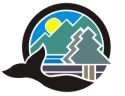 Wednesday, January 20th, 2016 @ 10:00 amACRD Boardroom 3008 5th Avenue, Port Alberni, BCAttendees:  Wes Hewitt, Penny Cote, Marcie DeWitt, Josie Osborne, Esther Pace, Laurie Money, Jess McConnell, Dan Schubart, Laurie Bird, Marie DuperreaultGuests:  Pam Craig, Patty EdwardsRegrets: Peter Klaver, Mike Ruttan, Rebecca Hurwitz, Janice Johnson 1.	CALL TO ORDERThe Chairperson called the meeting to order at 10:05 am.The Chairperson acknowledged we are on the traditional territories of the Hupacasath and Tseshaht First Nations. 2.	APPROVAL OF AGENDA & MINUTESThe Agenda and the Minutes of December 16th, 2015 ACHN meeting were approved.Introductions were conducted around the table.3.	COORDINATOR REPORTTOP reviewed the monthly reporting spreadsheet; Marcie reported activities that she has been involved in the past month outlining highlights of the month.TOP new member orientation and general network development was conducted.Connected with Ken Watts, NTC Vice President and he put forward a couple names to contact for participation on the TOP.Health Networks’ Regional Workshop planning in process Devon McFarlane is organizing.Marcie will present to the AV LAT on January 27. Transportation mapping asset project awaiting news from VIU they are very interested willing to discuss further. (Masters of Community Planning)4.	ACHN OPPORTUNITIESCommunications –ACHN Document general information to share about the ACHN, make a one pager with the information, include bullet points. Wheels for Wellness Enhancement project information run from January 1 – April 1 2016, no cost to the communities, funded through the Wheels for Wellness, hope to identify a need for a continued service. Communications Development Action Table - website, advertising opportunities, supported by the coordinator, involvement by Penny Cote, Dan Schubert, Wes Hewitt.Health Literacy – discussions regarding getting going on this strategic priority, Jordan Newberry at the City of Port Alberni is involved in Physical Literacy which includes the initiative health literacy Family Literacy Day Saturday, January 30th Transportation Action Table – Regional Action Table meeting in February aiming to have a representative from IH regarding telehealth. Transportation Assets Mapping project decision to come.Regional Updates – The TOP will fully fund the Coordinator to attend the Tamarack Institute workshop.Plan H discussion regarding a learning opportunity raising the issues that are priorities to us that we share with local government. Apply for the Grow Stream Funding Grant, can use this as a tool to move the housing initiative forward.5.	BudgetReviewed and adopted.6.	Annual Report Marcie will present to the ACRD Board of Directors at the February meeting. Reviewed and adopted.7.	Homelessness Report UpdatePatty Edwards, Chair of the AVCSI, presented an update on the Homelessness Plan initiative which was finalized in December.  A consultant was hired who completed the the Comox Valley homelessness plan. The plan took a year to complete there were 2 public consultations and 4 partnership meetings for the input into the plan. The 66 page document, lists recommended implementations on page 8 for the first 3 years. The report will be available on line in the next couple weeks.Next StepsLook at funding sources making a number of grant submissions for a 2 day contract position estimating $40,000 for the coordinator position which will include expenses.  Attend City of Port Alberni Council meeting to bring awareness.A Poverty Forum was held in November, a meeting with be held with Mayors and MP’s in February to strategize on supporting a poverty reduction plan also inviting Marcie, Social Planning committee and CBT.Engage with local First Nations overly represented in the data.8.	ToP Hot SeatShelli Lyle graduated from Camosun College with a diploma in Criminal Justice.  Worked at Expo 86 as a security guard. Worked for M&B for 22 years in the Human Resources department as an administrative assistant, training coordinator and disability management coordinator.  Started working at the ACRD in 2010 as relief and in 2011 received a year contract to incorporate an online filing system, in 2012 took on the ACHN administrative assistant roleLaurie Money on the hot seat for February.9.	Upcoming Action ItemsPlan H Grant ApplicationNTC representationFinalize Annual Report, strengthen supporting existing initiatives, existing is spelled wrong.Communications Action Table –advertising (A Taste of the Valley), website.Overview of the Table of Partners Bio’s for Penny Cote to present at AVICC and UBCM. February 5th Poverty Reduction Strategy MeetingThank-you letter to Patty Edwards 10.	Meeting CloseThe meeting adjourned at 12:20 pm.  The next meeting of the Table of Partners will be held on Wednesday, February17th, 2016 @ 10:00 am in the ACRD board room.